Cell Structure and Function Assignment Questions – Science 9 – Value 60 – December 9, 2019Name: _________________________________   DUE:  TUESDAY, December 10, 2019All living things are composed of ___________________________.All cells are surrounded by a thin, flexible barrier known as the _________________ or ____________________________ membrane.Name three functions of the cell membrane.                                                                                (1)  _______________________________________________________________________  (2)  _______________________________________________________________________(3)  _______________________________________________________________________________________________ is the organelle responsible to break down glucose (sugar) to provide the cell with energy. ________________________are the structures found scattered throughout the cytoplasm and aid in the making of proteins.__________________________________________________is the structure which contains many ribosomes attached to it. ____________________________ is the organelle found in plant cell which contains the green pigment chlorophyll.Both of these structures are found in both plant and animal cells.                                           ANS: ______________________________________________________________Indicate which structure(s) is not found in plant cells but are only found in animal cells.                   ANS: ________________________________________ Indicate which structure(s) is not found in animal cells but are only found in plant cells.                            ANS: ______________________________________________________________SHORT ANSWER – PLEASE ANSWER IN CLEAR FULL SENTENCES What are organelles? (Provide a clear written sentence)ANS: __________________________________________________________________________________________________________________________________________________The cell wall is composed (made of) a tough carbohydrate fiber called _________________. What is the main function of the nucleus of a cell? ANS: ___________________________________________________________________________________________________________________________________________________Circle the letters of each structure that animal cells contain below. ChloroplastCentriolesMitochondriaEndoplasmic reticulumCircle the letters of each structure that plant cells contain below.Cell wallEndoplasmic reticulumCentriolesChloroplastIII. FILL IN THE BLANKS - Fill in the blanks using the terms in the word list below.  WORD LIST:vacuole		lipids		shape		multicellular		chromosomesorganelles		support	proteins	protection		mitochondriaWhat make one cell different from another are the cell _______________________ which are small structures in the cytoplasm with specialized jobs.The cell membrane is composed (made of) ________________ and _______________.Genetic information is organized into threadlike structures called ________________________.A _______________________ is a large liquid-filled sac like structures that stores materials such as water, salts, proteins and carbohydrates.They ___________________________________ are often called the powerhouse of the cell.Organisms composed (made of) many cells are called ______________________________.The cell wall provides _________________, _________________, and ________________TRUE OR FALSE – Circle one correct response for each statement below.  ( TRUE / FALSE )  Animal and plant cells share many organelles common to each other and those not common.( TRUE  / FALSE )  New cells are produced from non-living cells.( TRUE / FALSE )  The cell membrane is not a living part of the cell.( TRUE / FALSE )  The cell wall is not a living part of the cell.( TRUE / FALSE )  Organelles within cells have specialized jobs.( TRUE / FALSE )  All cells have the same function.( TRUE / FALSE )  Cells are the basic units of structure and function in living things.( TRUE / FALSE )  Cells that are one celled are organisms that are unicellular.( TRUE / FALSE )  Genetic information is organized into threadlike structures called chromosomes.( TRUE / FALSE ) The cell membrane is found in both the animal and plant cell.MATCHING - Match the organelle listed below with its proper description.  Organelle_____ 1. Endoplasmic reticulum_____ 2. Vacuole_____ 3. Centrioles_____ 4. Mitochondrion_____ 5. ChlorophyllLABELING - Label the following using the capital letters (A to H only).  Place CAPITAL LETTERS IN THE BOXES PROVIDED next to the organelles in the diagram below.WORD LIST: mitochondrion		(B) rough endoplasmic reticulum	(C) Golgi apparatus(D) Cell membrane		(E) nucleolus				(F)  nuclear envelope(G) Ribosome (free)		(H) centrioles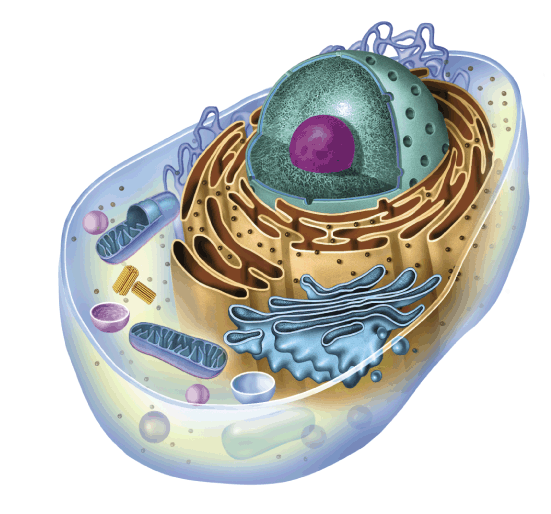 CELLS (A) What type of cell is indicated above? ______________________________ Provide evidence (two reasons) to support your answer below.  Reason 1: __________________________________________________________________________________________________________________________________________________________Reason 2: __________________________________________________________________________________________________________________________________________________________DUE:  Friday, December 6, 2019